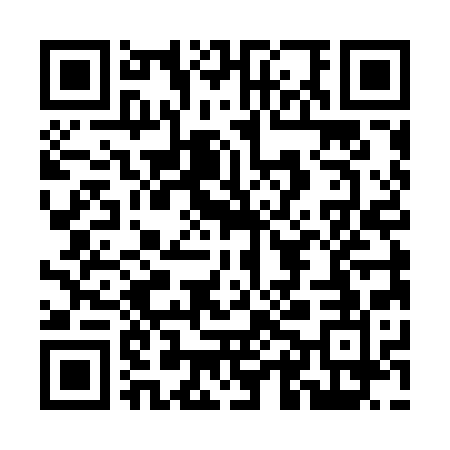 Ramadan times for Char Bedama, BangladeshMon 11 Mar 2024 - Wed 10 Apr 2024High Latitude Method: NonePrayer Calculation Method: University of Islamic SciencesAsar Calculation Method: ShafiPrayer times provided by https://www.salahtimes.comDateDayFajrSuhurSunriseDhuhrAsrIftarMaghribIsha11Mon4:544:546:0812:063:306:046:047:1812Tue4:534:536:0812:063:306:046:047:1913Wed4:524:526:0712:053:306:056:057:1914Thu4:514:516:0612:053:306:056:057:2015Fri4:504:506:0512:053:296:056:057:2016Sat4:494:496:0412:053:296:066:067:2017Sun4:484:486:0312:043:296:066:067:2118Mon4:474:476:0212:043:296:076:077:2119Tue4:464:466:0112:043:296:076:077:2220Wed4:454:456:0012:033:296:076:077:2221Thu4:444:445:5912:033:296:086:087:2222Fri4:434:435:5812:033:296:086:087:2323Sat4:424:425:5712:033:286:086:087:2324Sun4:414:415:5612:023:286:096:097:2425Mon4:404:405:5512:023:286:096:097:2426Tue4:394:395:5412:023:286:096:097:2427Wed4:384:385:5312:013:286:106:107:2528Thu4:374:375:5212:013:276:106:107:2529Fri4:364:365:5112:013:276:106:107:2630Sat4:354:355:5012:003:276:116:117:2631Sun4:344:345:4912:003:276:116:117:271Mon4:334:335:4912:003:266:126:127:272Tue4:324:325:4812:003:266:126:127:273Wed4:314:315:4711:593:266:126:127:284Thu4:304:305:4611:593:266:136:137:285Fri4:294:295:4511:593:256:136:137:296Sat4:284:285:4411:583:256:136:137:297Sun4:274:275:4311:583:256:146:147:308Mon4:264:265:4211:583:246:146:147:309Tue4:254:255:4111:583:246:146:147:3110Wed4:244:245:4011:573:246:156:157:31